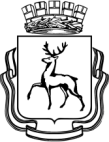 Администрация города Нижнего НовгородаМуниципальное дошкольное образовательное учреждение«Детский сад № 230»ПРОТОКОЛ (полный)Педагогического совета МБДОУ №230 Основные направления работы учреждения в 2017-2018уч.г.Наименование вопросаГ. Нижний Новгородот      01.09.2017 г.                                                                               №1Председатель: Е.В. ЗапеваловаСекретарь: С.В. КужеватоваПрисутствовали 15 педагогов, что составляет более 51% педагогического коллектива, следовательно, заседание педагогического совета можно считать правомочным.Педагоги МБДОУ:Быкова И.А. – воспитательВоробьева В.А – педагог дополнительного образованияГребнева Г. В. – воспитательЖовтоног Н.А.-воспитательИонова Е.Г. –инструктор по физоКодолова Ю.Н. – воспитательКопеина  Т.Н. – воспитательПроявина Л.В.- воспитательСмолина И.В. – муз. руководительСамарина Е.Л. – логопедУстинова О.В. – воспитательУндалова М.В. – воспитательФернандес Л.А. – воспитательШорникова Н.В.-воспитательЧистозвонова Г.В. – воспитательПовестка дня:1. Итоги работы в летне-оздоровительный период2. Обсуждение годового плана на 2017-2018уч.г.3.Плану работы специалистов ДОУ4. Аттестация педагогов в новом учебном году5. Повышение квалификации педагогических кадровСлушали: Заведующий МБДОУ Е.В. Запевалова поздравила коллектив с новым учебным годом. Сообщила о проведенных мероприятиях по созданию комфортных условий для пребывания детей в учреждении. Поблагодарила педагогов за приложенные усилия по оборудованию групп и подготовки их к новому учебному году. Отметила, что проведена большая работа по благоустройству территорий детского сада и внутренних помещений учреждений. Отметила, что оздоровительный эффект в летний период был достигнут за счет соблюдения режима двигательной  активности, наличия разнообразного спортивного инвентаря.По второму вопросу выступила старший воспитатель  ДОУ Кужеватова С.В. Она ознакомила коллектив с годовым планом на новый учебный год, раскрыла перспективы и направления работы ДОУ в новом учебном году. Дала рекомендации по разработке рабочих программ педагогов, паспортов групп. Слушали Кужеватову С.В.. представившую следующую документацию: учебный план, плана оперативного контроля, планы мероприятий, открытых мероприятий, график аттестации педагогических работниковсетка НОДрежим днярабочие программы специалистовперспективный план работыознакомила с условиями аттестации на новый учебный год, с текущими изменениями в 2017 году, зачитала имеющуюся документацию. (особенности форм аттестации.Сообщила, что в связи с необходимостью теоретических и практических знаний специалистов в свете повышения требований к уровню квалификации и необходимостью освоения современных методов решения профессиональных задач, а также в связи с  новыми формами аттестации необходимо направить на курсы повышения квалификации следующих сотрудников:Гребнева Г.В., Ионова Е.Г., Копеина Т.Н., Проявина Л.В.. Жовтоног Н.А.Решение: 1. Утвердить годовой план работы коллектива на 2017-2018 уч. год и принять его к исполнению.2. Направить на курсы повышения квалификации при Нижегородском институте образования педагогов ДОУ3. Провести консультацию для педагогов о новом порядке аттестации, срок –сентябрь-октябрь, отв. ст. воспитатель Кужеватова С.В.Принятие решения поставили на голосование:Результаты голосования:«за» - 15«против»-0«Воздержались» -0Решение принято единогласно.Утвердить проект решения педсовета №1 и принять его  к исполнению. Заведующий МБДОУ                                                       Е.В. Запевалова